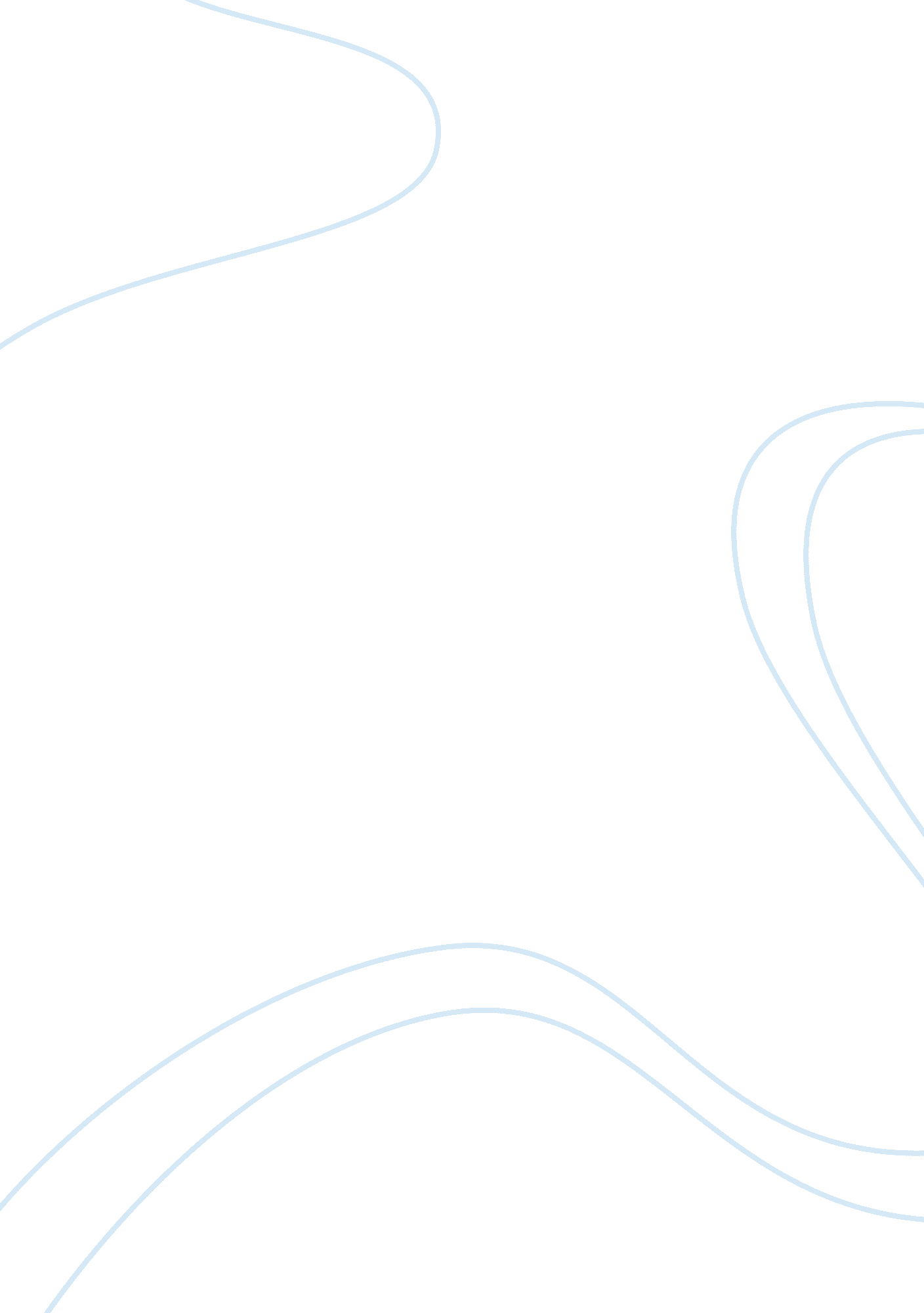 Human habitat: home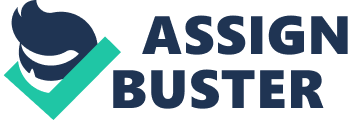 As a matter of comfort we generally like, need, and want to define home as: Home Is where your heart is most happy. Home is a place where you are loved unconditionally. Home Is where you feel safe and protected. Home Is where I am right now. The physical reality Is this: " Home Is located In the place you are best at adapting In" A Home May Be A House, But A House Isn't Always A Home A home Is the place where you feel welcomed. It's the place you look forward to going to at the end of the day. It's comfort, safety and Imperfection. It may be an apartment In a high-rise alluding, a dilapidated shack, a mansion, or a split level In the suburbs, but It's always a place where you feel safe and comfortable. Just because a place Is yours, or because your family lives there, does not necessarily make a place a home. My home is wherever I have my freedom which is when I'm living alone. Its a place where I can be with my male lover or do things I enjoy such as dancing nude and watching gay Sumatra lessons without headphones . A place where I can strip myself naked physically and mentally, of insecurities and my worries. A place where I can play with y childhood teddy bear and watch Little Mermaid without being Judged. Being able to communicate to my clothes and speak to myself . A place of acceptance basically. A house does not have personal or sentimental value, a home does. A home is the people who live in the house and make it a sate and pleasant place to be. Poor or rich, no children or a dozen children, adults have the control to make any place a good home. A home can be anywhere you I've your home may be a mobile home, or a motor home, or an Igloo. For some, home can be an abandoned warehouse on Main Street in Anywhere, England As they say, " Home Is where the earth is. " a house Is just physical structure with walls and a roof and a door. If you travel through the country, you will see a lot of Malaysian villages. These villages are called " gammon's" Camping houses are detached houses and they usually have no fences around them the house is designed to suit the tropical climate. The interior are partitioned to create rooms such as Serbia (verandah), living room, and bedrooms. A traditional Malay timber house usually in two parts: the main house called Rumba Bib in honor of the mother (bib) and the implore Rumba Dapper or kitchen annex, which was separated from the main house for fire protection. At least one raised veranda (Serbia) is attached to the house for relaxation or to entertain guests require stairs to reach the elevated Interior. Usually the stairs connected the land front of the house to the porch. Additional stairs might be found on back of the house. A paneled front door in the centre Tiled hipped roofs (A roof which slopes upward from all the sides of a building. The roof was often hidden behind a parapet, or low wall built around the edge of the roof. Fan light above the door. Paired chimneys. Sash windows (windows which slide up and down). The windows nearer the roof are smaller than the rest. Say windows (they stick out) Flemish brick bonding Patterns in the brickwork made from colored bricks Stained glass in doorways and windows Roofs made of slate. Sash windows (they open by sliding the window up) built without garages as there was no need for a car storage have chimneys because they often had a fireplace in most rooms 